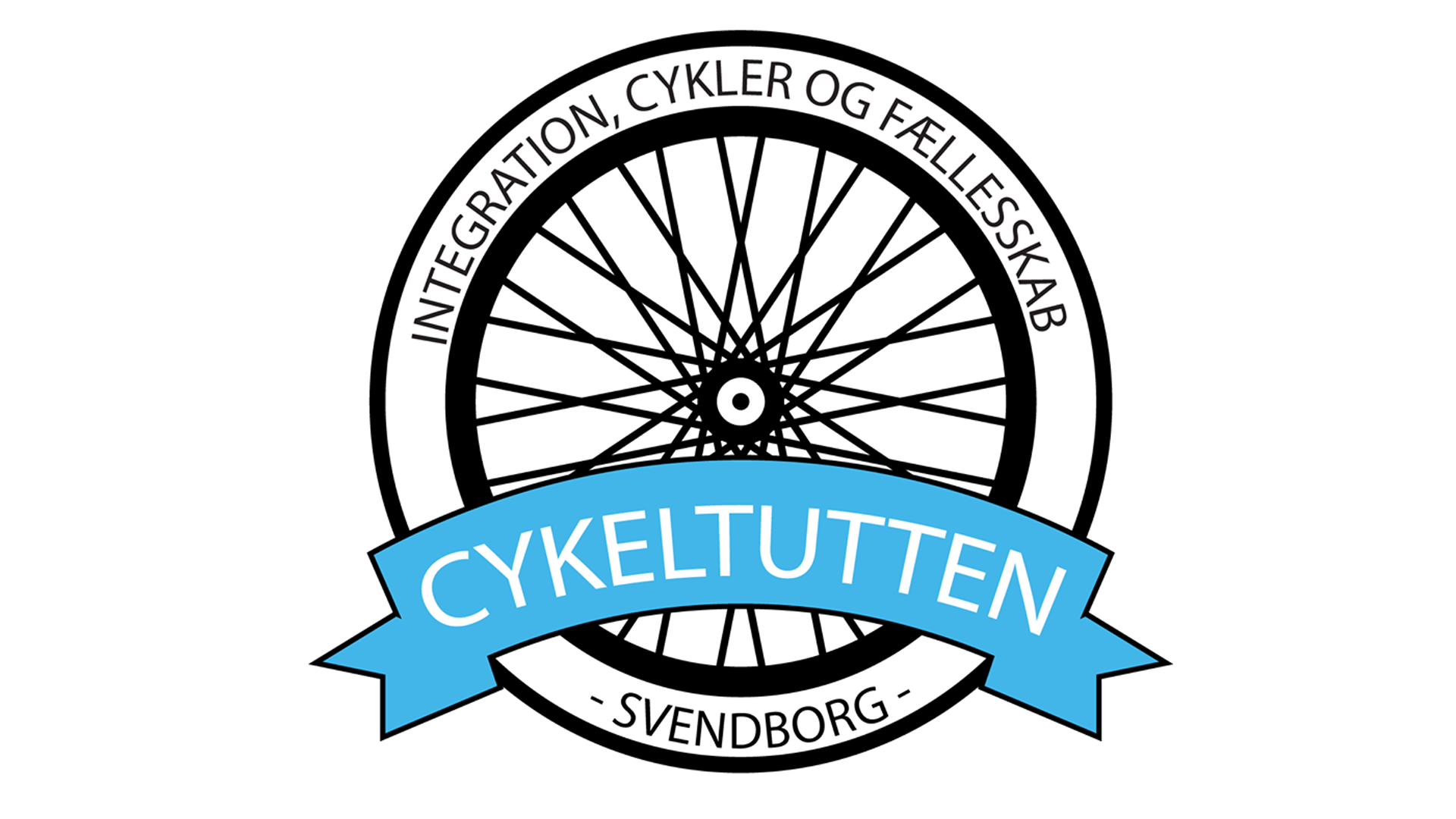 Månedligt medlemsmøde i CykeltuttenDato: 06-10-23 Tid: 19:44:19Medlemsmøde er den første onsdag i måneden fra 17-18. Her beslutter vi ting, orienterer hinanden og byder velkommen til nye. Referent: Ordstyrer: Tilstede: Dagsorden:Referat: